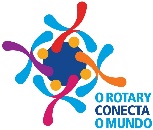 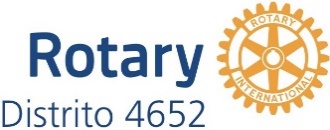 PROTEIRO PARA SER INCLUIDO NO PROTOCOLO DA REUNIÃO, QUANDO HOUVER ENTREGA DE RECONHECIMENTOS DA ABTRF.RECOMENDAÇÕES:Os reconhecimentos às Empresas Cidadãs devem ser entregues em durante reunião festiva do clube ou outro evento, efetuando-se a apresentação dos homenageados e entregues os respectivos certificados, a saber:Certificado de Participação emitido pela ABTRF quando a contribuição total da PESSOA JURÍDICA atingir o montante equivalente a USD 1.000;  Diploma de Reconhecimento Social Emitido pela ABTRF quando a contribuição total da PESSOA JURÍDICA atingir o montante equivalente a USD 5.000 O certificado é assinado pelo Governador do DISTRITO e pelo Presidente do ROTARY CLUB;Diploma de Reconhecimento Social Emitido pela ABTRF quando a contribuição total da PESSOA JURÍDICA atingir o montante equivalente a USD 5.000; e O certificado terá a assinatura do Presidente do ROTARY CLUB e do Governador do DISTRITO, sendo entregue de preferência por este último.O Presidente do ROTARY CLUB ou o Governador do DISTRITO ao promover a entrega do Certificado e/ou Diploma, deve incluir a entrega de uma
correspondência de agradecimento por ele assinada, endereçada a PESSOA JURÍDICA, enaltecendo e incentivando a sua participação no PROGRAMA, além de uma rápida explicação do seu significado; eA PESSOA JURÍDICA participante do PROGRAMA terá o direito de indicar, para cada contribuição equivalente em reais a USD 1.000,00 feita de forma integral ou acumulada, um beneficiário, rotariano ou não, ao qual será outorgado um Reconhecimento de Companheiro Paul Harris ou Reconhecimento Adicional (safiras/rubis, etc.) da FUNDAÇÃO ROTÁRIA, dentro dos critérios por ela definidos. DITETOR DE PROTOCOLOIncluir esta cerimônia como primeiro item da reunião.DIRETOR DE PROTOCOLOConvido o Presidente da Comissão da Fundação Rotrária para fazer um pronunciamento sobre a nossa Fundação.PRESIDENTE DA COMISSÃO DA FUNDAÇÃO ROTÁRIARESUMO HISTÓRICO DAFUNDAÇÃO ROTÁRIAO Rotary International, foi fundado em 23 de fevereiro de 1905 e, ao passo que o ele ia crescendo, aumentava também o alcance de suas atividades sociais. Durante a Primeira Guerra Mundial, o Rotary descobriu novas maneiras de servir, e precisou buscar novos modelos de arrecadações para viabilizar a realização dos trabalhos de assistência e auxílio em situações de emergência.  Com esta visão social, em 1917 o então presidente do RI ARCH KLUMPH propôs e o RI estabeleceu um fundo de doações, que recebeu sua primeira doação de 500,00 U$ (dólares) e que, em 1928 tornou-se a Fundação Rotária. Hoje, consolidada e estável, nossa “Fundação” mantém ativos inúmeros programas de assistências em diversas áreas, entre os quais destacamos apenas um, pela sua grande importância para a humanidade: “A ERRADICAÇÃO DA POLIOMIELITE”, que hoje conta com um grande parceiro, a  “FUNDAÇÃO BILL & MELINDA GATTESRESUMO Para permitir que as empresas brasileiras também pudessem contribuir com a FUNDAÇÃO ROTÁRIA, recentemente foi criado o Programa “Empresa Cidadã da  “ASSOCIAÇÃO BRASILEIRA DA THE ROTARY FOUNDATION – ABTRF”  cujas doações são aplicadas  exclusivamente  no Brasil e podem ser feitas de duas formas, recebendo os seguintes RECONHECIMENTOS:Certificado de Participação.Emitido pela ABTRF quando a contribuição total da PESSOA JURÍDICA atingir o montante equivalente a U$ 1.000 (dólares); eDiploma de Reconhecimento Social.Emitido pela ABTRF quando a contribuição total da PESSOA JURÍDICA atingir o montante equivalente a U$ 5.000,00 (dólares).Estas contribuições permitem que a ABTFR,  os Distritos, os Rotary Clubs e os rotarianos realizem no Brasil uma série de programas que beneficiam pessoas, visando principalmente alcançar, entre outros, os seguintes objetivos: Melhorara as  condições de vida de famílias carentes locais e globais;Aumentar a produção de alimentos e programas para água limpa;Providenciar materiais e equipamentos educacionais para escolas; eAliviar o sofrimento de doentes e deficientes fornecendo tratamentos médicos, imunizações e reabilitações etc.....DIRETOR DE PROTOCOLOÉ com enorme prazer que convidamos para receber (o Certificado ou o Diploma) da ABTRF o representante da empresa _____________________
____________________, Senhor (a) ______________________________.Solicitamos que ao serem chamados, se postem ao lado da tribuna ou em frente à panóplia, onde ficar melhor.PRESIDENTE Senhoras e senhores,O Programa Empresa Cidadã da ABTRF – ASSOCIAÇÃO BRASILEIRA DA THE ROTARY FOUNDATION atesta a responsabilidade social de sua empresa ao torná-la parceira do Rotary para a realização de obras que podem transformar o Brasil.Todas as contribuições são aplicadas em fundos gerenciados pela Fundação Rotária e financiam projetos sociais sustentáveis em benefício dos programas educacionais e humanitários da Fundação Rotária que melhoram as vidas de pessoas ao mesmo tempo em que promovem a paz e compreensão mundial. Senhor (a) ____________________________, a contribuição da sua empresa à ABTRF – ASSOCIAÇÃO BRASILEIRA DA THE ROTARY FOUNDATION do ROTARY INTERNATIONAL ajudará a aliviar o peso do fardo daqueles que passam por privações. Obrigado pelo altruísmo! É com grande prazer que, em nome dos dirigentes da ABTRF – ASSOCIAÇÃO BRASILEIRA DA THE ROTARY FOUNDATION, lhe entrego este certificado personalizado.Senhoras e Senhores, Companheiros e Companheiras, peço um forte aplauso para o gestor (a) da empresa ____________________________, senhor(a) ____________________________________. Em nome do Rotary, mais uma vez muito obrigado, pelo seu generoso apoio!      